Aan:					Genodigden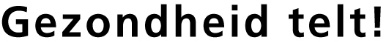 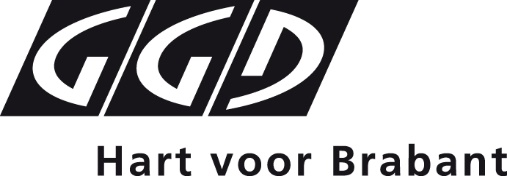 Van:					Kim Claassen/Farina OprinsProgramma Workshopavond ‘Preventie-agenda’Datum:	20 november 2018Plaats:	IBN Vergadercentrum, Hockeyweg 5, 5405 NC UdenTijd:	18.30-21.40 uurTijdOmschrijving18:30Inloop 18:501e workshop19:35‘loop-tijd’ van workshop->workshop19:402e workshop20:25Pauze20:553e workshop21:40Einde